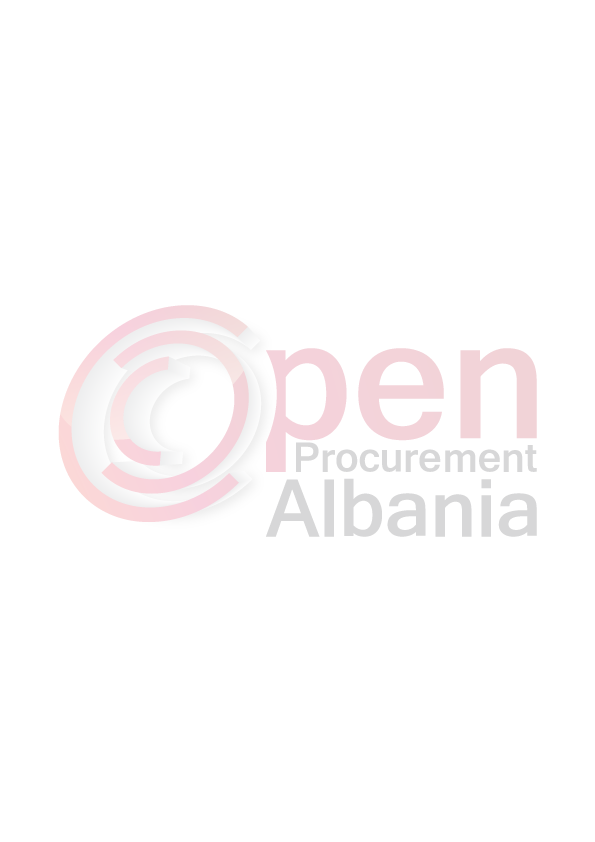 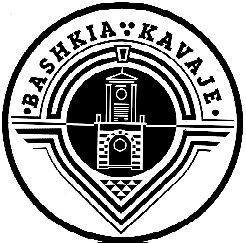 REPUBLIKA E SHQIPERISEBASHKIA KAVAJEFTESË PER OFERTEAutoriteti Kontraktor Bashkia Kavaje do te zhvilloje proceduren e prokurimit me vlere te vogel me fond limit prej 485,800 leke pa tvsh me objekt  “Blerje materialesh per mirembajtjen e varrezave dhe siperfaqeve te gjelberta publike”Data e zhvillimit do te jete 21.04.2016 ora 11:30 ne adresen www.app.gov.al.Jeni te lutur te paraqisni oferten tuaj per kete objekt prokurimi sipas preventivit bashkangjitur.Operatori ekonomik i renditur i pari, perpara se te shpallet fitues, duhet te dorezoje prane autoritetit kontraktor, dokumentet si me poshte:Ekstrakti I Regjistrit Tregtar lëshuar nga Qendra Kombetare e RegjistrimitNjë dokument që vërteton se (subjekti juaj) ka plotësuar detyrimet fiskale, te lëshuar nga Administrata Tatimore.Keto kritere (pikat 1,2) duhet te vërtetohen përmes dokumentave të lëshuar jo më parë se tre muaj nga dita e hapjes së ofertës.Operatori ekonomik I renditur I pari, duhet te paraqitet prane autoritetit kontraktor brenda 24 oreve nga marrja e njoftimit si oferta me e mire.Afati I levrimit te mallit/realizimit te sherbimit/punes do te jete 1 dite pune.Transporti do te behet nga operatori ekonomik fitues brenda afatit te percaktuar me siper.Dokumentat origjinale te kerkesave te mesiperme apo kopje te noterizuara te tyre, bashkangjitur oferta ekonomike  dhe IBAN-i i operatorit ekonomik duhet te paraqiten prane Autoritetit Kontraktor brenda afatit te sipercituar. Mosdorezimi i dokumentacionit brenda afatit perben shkak per skualifikim.Ne oferten e tij, ofertuesi duhet te paraqese te dhenat e plota te personit te kontaktit.         Emri dhe adresa e autoritetit kontraktor         Emri dhe adresa e autoritetit kontraktor         Emri dhe adresa e autoritetit kontraktor         Emri dhe adresa e autoritetit kontraktor         Emri dhe adresa e autoritetit kontraktor         Emri dhe adresa e autoritetit kontraktorEmriBashkia KavajeAdresaBulevardi "Josif Budo"Tel/Fax055 800808E-mailBashkiakavaje.prokurimet@gmail.comAdresa e internetitwww.bashkiakavaje.gov.al